Fiche descriptive de la formationDurée du travail  -  Module 2Public :Les Conseillers Prud’hommes conseiller(e)s prud'hommes élu(e)s avant 2018 et/ou ayant suivi le cursus PRUDIS jusqu’à la session 3 incluse.Le contexte qui amène à faire de la formation :Cette formation s’inscrit dans la famille de formation « outiller à un mandat ». Elle a pour but de développer les capacités nécessaires de nos camarades pour qu’elles et ils soient à même de traiter la question de la durée du travail (module 2).Les objectifs de formation :Les stagiaires seront outillés sur la durée du travail (module 2).Les thèmes abordés :1. Le travail de nuit,2. Le travail à temps partiel,3. Les repos et jours fériés,4. Les congés,5. Le contrôle de la durée du travail.Les pré requis à cette formation :Ce stage s'adresse aux conseiller(e)s prud'hommes élu(e)s avant 2018 et/ou aux conseiller(e)s ayant suivi le cursus, session 3 incluse et ayant déjà suivi le stage Durée du travail Module 1.Évaluations prévues :Évaluations formatives en cours de stage à l’occasion d’exercices et mises en situations permettant aux participants d’auto mesurer leur capacité à mettre en œuvre les recommandations.Évaluations de fin de thème, sous forme de synthèses.Évaluation appréciative des thèmes et fin de formation.Forme et durée de l’action de formation :Stage de 5 jours du 8 au 12 juin 2021  à Izeste – 64 – Pyrénées AtlantiquesDurée du travail  -  Module 2Public :Les Conseillers Prud’hommes conseiller(e)s prud'hommes élu(e)s avant 2018 et/ou ayant suivi le cursus PRUDIS jusqu’à la session 3 incluse.Le contexte qui amène à faire de la formation :Cette formation s’inscrit dans la famille de formation « outiller à un mandat ». Elle a pour but de développer les capacités nécessaires de nos camarades pour qu’elles et ils soient à même de traiter la question de la durée du travail (module 2).Les objectifs de formation :Les stagiaires seront outillés sur la durée du travail (module 2).Les thèmes abordés :1. Le travail de nuit,2. Le travail à temps partiel,3. Les repos et jours fériés,4. Les congés,5. Le contrôle de la durée du travail.Les pré requis à cette formation :Ce stage s'adresse aux conseiller(e)s prud'hommes élu(e)s avant 2018 et/ou aux conseiller(e)s ayant suivi le cursus, session 3 incluse et ayant déjà suivi le stage Durée du travail Module 1.Évaluations prévues :Évaluations formatives en cours de stage à l’occasion d’exercices et mises en situations permettant aux participants d’auto mesurer leur capacité à mettre en œuvre les recommandations.Évaluations de fin de thème, sous forme de synthèses.Évaluation appréciative des thèmes et fin de formation.Forme et durée de l’action de formation :Stage de 5 jours du 8 au 12 juin 2021  à Izeste – 64 – Pyrénées AtlantiquesDurée du travail  -  Module 2Public :Les Conseillers Prud’hommes conseiller(e)s prud'hommes élu(e)s avant 2018 et/ou ayant suivi le cursus PRUDIS jusqu’à la session 3 incluse.Le contexte qui amène à faire de la formation :Cette formation s’inscrit dans la famille de formation « outiller à un mandat ». Elle a pour but de développer les capacités nécessaires de nos camarades pour qu’elles et ils soient à même de traiter la question de la durée du travail (module 2).Les objectifs de formation :Les stagiaires seront outillés sur la durée du travail (module 2).Les thèmes abordés :1. Le travail de nuit,2. Le travail à temps partiel,3. Les repos et jours fériés,4. Les congés,5. Le contrôle de la durée du travail.Les pré requis à cette formation :Ce stage s'adresse aux conseiller(e)s prud'hommes élu(e)s avant 2018 et/ou aux conseiller(e)s ayant suivi le cursus, session 3 incluse et ayant déjà suivi le stage Durée du travail Module 1.Évaluations prévues :Évaluations formatives en cours de stage à l’occasion d’exercices et mises en situations permettant aux participants d’auto mesurer leur capacité à mettre en œuvre les recommandations.Évaluations de fin de thème, sous forme de synthèses.Évaluation appréciative des thèmes et fin de formation.Forme et durée de l’action de formation :Stage de 5 jours du 8 au 12 juin 2021  à Izeste – 64 – Pyrénées Atlantiques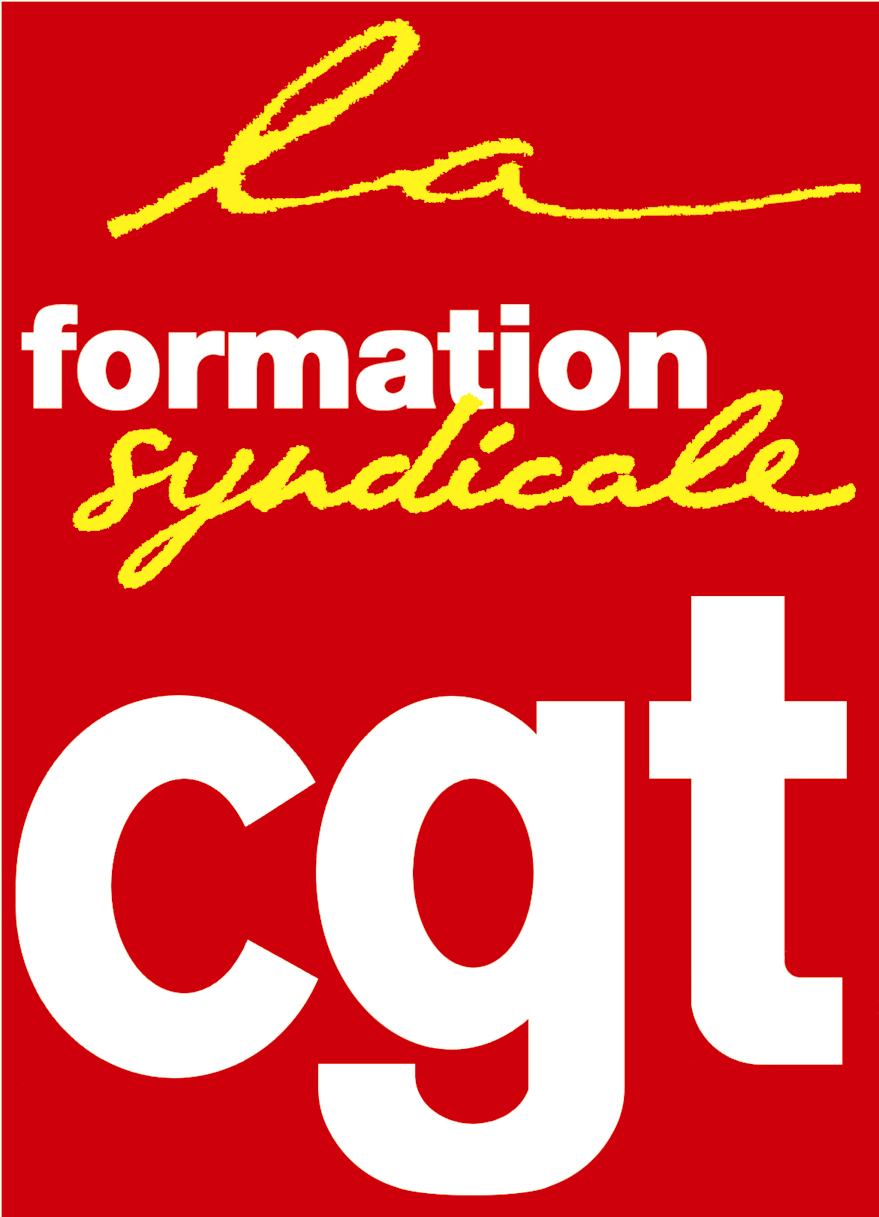 